Publicado en España el 30/07/2021 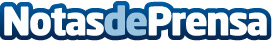 Alfombra Clara o Alfombra Oscura: como elegir y acertar, según Alfombras SusanaA la hora de comprar una alfombra para el hogar las opciones son múltiples. Un error muy común es fijarnos solo en el tamaño de la alfombra, pero no en su color o en su material, siendo estos factores muy importantes para conseguir una armonía en los espacios y darles personalidad propiaDatos de contacto:Alfombras Susana985 887 000Nota de prensa publicada en: https://www.notasdeprensa.es/alfombra-clara-o-alfombra-oscura-como-elegir-y Categorias: Interiorismo Consumo http://www.notasdeprensa.es